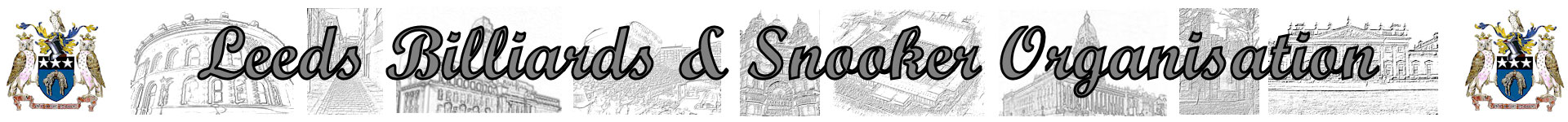 KINDLY SPONSORED BY ‘THE NORTHERN SNOOKER CENTRE’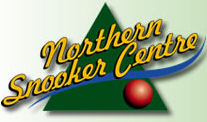 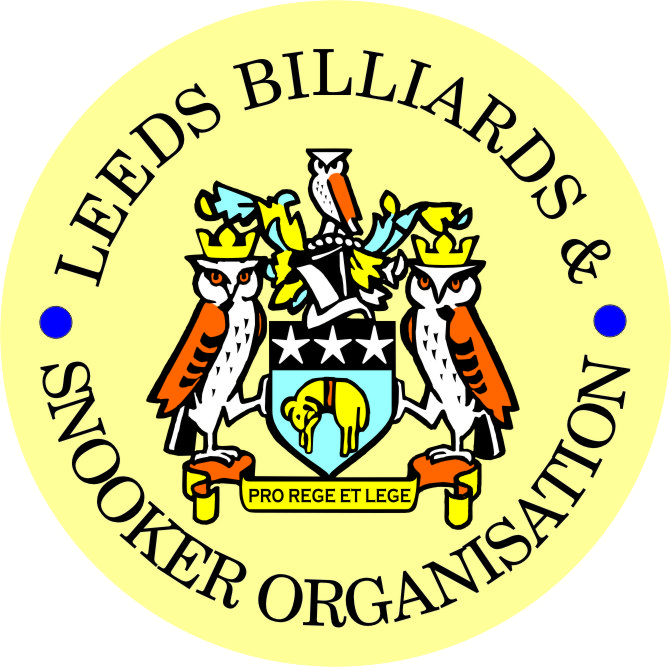 Break for Entertainment – Main Presentation to follow afterwards:CONGRATULATIONS TOALL PRIZE WINNERS!The LBSO would like to thank the Committee and Members of The Bramley Band Club for staging this year’s Presentation Night.Produced By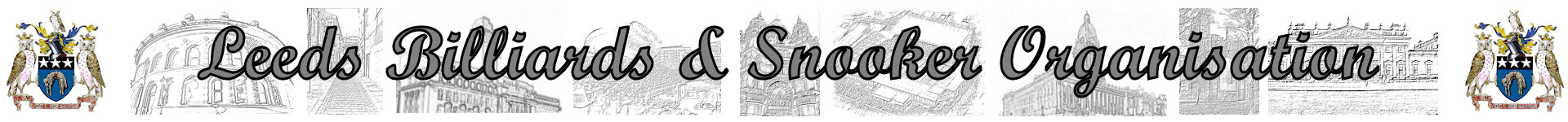 Kindly Sponsored by the ‘NORTHERN SNOOKER CENTRE’**2015-2016 PRIZE PRESENTATION EVENING****WEDNESDAY 13th JULY 2016**** BRAMLEY BAND CLUB**** LEEDS CITY CHAMPIONSHIPS - JUNIORS **U.16’s & U.18’s – SNOOKER – (Scratch)** LEEDS CITY CHAMPIONSHIPS - JUNIORS **U.16’s & U.18’s – SNOOKER – (Scratch) UNDER 16’s SNOOKER:New Trophy – Presented by ADT Flexibles (UK) Ltd.  UNDER 16’s SNOOKER:New Trophy – Presented by ADT Flexibles (UK) Ltd. WINNER:                   LEWIS HARPERRUNNER-UP:               KAIF SHAZAD    SEMI-FINAL:     SAMUEL LEE-STEVENSSEMI-FINAL:           CASEY RATCLIFFE      UNDER 18’s SNOOKER:“The Keith Weston Memorial Trophy”- Presented by ADT Flexibles (UK) Ltd. UNDER 18’s SNOOKER:“The Keith Weston Memorial Trophy”- Presented by ADT Flexibles (UK) Ltd.WINNER:                   LEWIS HARPER RUNNER-UP:           KIERON SAVAGESEMI-FINAL:        OLIVER MULCAHYSEMI-FINAL:              KAIF SHAZAD    JUNIOR HIGH BREAK: - “The Paul Hunter Memorial Trophy” –  LEWIS HARPERJUNIOR HIGH BREAK: - “The Paul Hunter Memorial Trophy” –  LEWIS HARPER**2015-16 YBSA – YORKSHIRE INTER-DISTRICT LEAGUES****2015-16 YBSA – YORKSHIRE INTER-DISTRICT LEAGUES**SNOOKER LEAGUEDIVISION 1LEEDS No.1Squad PlayersSNOOKER LEAGUEDIVISION 2LEEDS No.2Squad PlayersAnthony Massey (Captain)Stephen Broadhead (Captain)Mark BallChris HartJason BraithwaiteTommy DohertyMick Jensen                            Michael SaveryIan O’BrienDave BarkerSNOOKER - “Veterans Trophy”REFEREES:Officiated in 2015-16 LBSO Competitions:WINNER:             CHARLIE McGUIGANALEX CRUMRUNNER-UP:            ALAN SOWDENKENNETH SYMONSPETER WALKERPLATE WINNER:     BRIAN PRITCHARD    MICHAEL DAVENPORTPLATE RUNNER-UP:   PAUL GRIMESSIMON COYNEMARK KINGBOB PATTERSONPRESENTATION OF SPECIAL AWARD – To be announced on the night** LEEDS CITY CHAMPIONSHIPS **(Scratch)** LEEDS CITY CHAMPIONSHIPS **(Scratch)INDIVIDUAL SNOOKER:INDIVIDUAL SNOOKER:WINNER:                 JOHNATHAN BAGLEYRUNNER-UP:               ANTHONY MASSEYSEMI-FINAL:               RICHARD BINNSSEMI-FINAL:           STEPHEN BROADHEADPAIRS SNOOKER:New Trophy – Presented by ADT Flexibles (UK) Ltd.PAIRS SNOOKER:New Trophy – Presented by ADT Flexibles (UK) Ltd.WINNERS:                  J.BAGLEY / C. HARTRUNNERS-UP:          L.GILLEN / J.GILLEN                    SEMI-FINAL:         A. SUMNER / D. SELLY                      SEMI-FINAL:          D.KNIGHT / S. STEVENS                    TEAM SNOOKER – “The Jim Fowler’s Trophy”:TEAM SNOOKER – “The Jim Fowler’s Trophy”:WINNERS:    NORTHERN SNOOKER CENTRE RUNNERS-UP:       NEW WORTLEY LABOUR  LEN LEE INVITATION SNOOKER – (Scratch):“THE LEN LEE TROPHY” WINNER:                  ANTHONY MASSEYRUNNER-UP:         JOHNATHAN BAGLEY** LBSO - BILLIARDS & SNOOKER LEAGUES **** LBSO - BILLIARDS & SNOOKER LEAGUES **** LBSO - BILLIARDS & SNOOKER LEAGUES **Div:CUP TITLE / WINNERS:RUNNERS-UP:BilliardsThe Yorkshire Evening News Cup:SOUTH LEEDS CONSSWARCLIFFE WMCDiv AThe Yorkshire Evening News Shield:MAIN LINE SOCIAL ‘A’BRAMLEY WMC ‘A’Div BThe Clan Tartan Trophy:BRAMLEY BAND ‘B’(YORKSHIRE RIDER)CROSSGATES REC HALL  ‘A’Div CThe John Dunning Trophy:BELLE ISLE WMC ‘B’MAIN LINE SOCIAL ‘B’Div DThe J. H. Lunn Cup:              CROSSGATES WMC ‘A’ADRIAN SOCIALDiv EThe Peter Nelson Trophy:NORTHERN SNOOKER CENTRE ‘B’EDMUND HOUSE ‘B’Div FThe Peter Hawkyard Memorial Trophy:CROSSGATES REC HALL ‘B’BRAMLEY VILLAGERS ‘B’Div GThe J. McDonnell / J. Williamson Trophy:HORSFORTH CONSMORLEY CONS ‘B’Div HThe Keith Darley Trophy:BELLE ISLE WMC ‘D’BRAMLEY VILLAGERS ‘C’“CHAMPION of CHAMPIONS”“The Jim Williamson Memorial Trophy”Presented by the Northern Snooker CentreWINNERS:       MAIN LINE SOCIAL ‘A’                         (DIVISION A WINNERS)SNOOKER – Individual Handicap.The “GEORGE SYKES CUP”SNOOKER – Individual Handicap.The “GEORGE SYKES CUP”WINNER:                    KARL PAYNE                               (BEECHWOOD WMC)RUNNER-UP:              RICHARD NELSON                                       (EAST LEEDS S. C.)SEMI-FINAL:            SEAN STEVENS                            (NEW WORTLEY LABOUR)SEMI FINAL:                     JOSH BECIC                              (NEW WORTLEY LABOUR)SNOOKER – Pairs Handicap.The “LEN LEE CUP”SNOOKER – Pairs Handicap.The “LEN LEE CUP”WINNERS:    J. BAGLEY & A. BUTTERWORTH                                (HAREHILLS LABOUR)RUNNERS-UP:         T. BURDEN & P. WALKER                                 (CROSSGATES REC. HALL)SEMI-FINAL:      P. BUCKLE & S. QUIGLEY                             (NEW MIDDLETON CLUB)SEMI-FINAL:         I. O’BRIEN & S. O’BRIEN                                      (HARHILLS WMC)SNOOKER - 3 MAN TEAM KNOCK OUT – (Handicap).The “Leeds & District Billiards League Snooker Cup”SNOOKER - 3 MAN TEAM KNOCK OUT – (Handicap).The “Leeds & District Billiards League Snooker Cup”WINNERS:             HAREHILLS LABOUR ‘A’RUNNERS-UP:    HUNSLET CARR S + S ‘A’SEMI-FINAL:         PEGGY TUB SOCIAL ‘A’SEMI FINAL:           SEACROFT WMC ‘A’BILLIARDS HANDICAP:“YORKSHIRE EVENING POST SHIELD”WINNER:          FRED SMITH (Morley Cons)RUNNER-UP:  M. McGUIGAN (Bramley Band)** STAN BROOKE MEMORIAL COMPETITIONS **(AGGREGATE SCORES)** STAN BROOKE MEMORIAL COMPETITIONS **(AGGREGATE SCORES)INDIVIDUAL SNOOKER – 3 FRAMES:INDIVIDUAL SNOOKER – 3 FRAMES:WINNER:                 PHIL BUCKLE                          (NEW MIDDLETON CLUB)RUNNER-UP:                DARREN BINNS                                    (HUNSLET CARR S + S)SEMI-FINAL:         ANDY TAFFINDER                        (ACKROYD STREET WMC)SEMI FINAL:             MICHAEL GAUGHAN                                 (ROWLAND ROAD WMC)PAIRS SNOOKER – 3 FRAMES:PAIRS SNOOKER – 3 FRAMES:WINNERS:                  I.RAYNER & L. NAYLOR-HAIGH                       (PEGGY TUB SOCIAL)RUNNER-UP:    MASSEY & S. O’BRIEN                           (HAREHILLS WMC)SEMI-FINAL                         R. HOLT & G. TAYLOR                         (DENISON HALL CLUB)SEMI-FINAL:                             J. WILKINSON & B. GREEN                            (SEACROFT WMC)TEAM SNOOKER – 4 FRAMES:TEAM SNOOKER – 4 FRAMES:WINNERS:   ACKROYD STREET WMC‘A’RUNNERS-UP:       BELLE ISLE WMC ‘D’SEMI-FINAL:   HAREHILLS LABOUR ‘A’SEMI-FINAL:      EAST END PARK WMC ‘A’The “WINDSOR TROPHY” – 4 Man Team HandicapNew Trophy – Presented by ADT Flexibles (UK) Ltd.The “WINDSOR TROPHY” – 4 Man Team HandicapNew Trophy – Presented by ADT Flexibles (UK) Ltd.WINNERS:                SOUTH LEEDS CONSRUNNERS-UP:            HORSFORTH CONS SEMI-FINAL:          BRAMLEY VILLAGERSSEMI FINAL:                ADEL MEMORIALLBSO LEAGUE - HIGHEST BREAKS – BILLIARDS & SNOOKERLBSO LEAGUE - HIGHEST BREAKS – BILLIARDS & SNOOKERBilliards ‘A’ – (-200 to +19)79 – Paul Aldcroft – Rowland Road WMCBilliards ‘B’ – (+20 to +200)48 – Paul Easton Swarcliffe WMCSnooker – Group 1 (-80 to -20)118 – Michael Tomlinson (-25) – Northern Snooker Centre ‘A’Snooker – Group 2 (-19 to +5)101 – Stuart Jauncey (-15) – Northern Snooker Centre ‘D’Snooker – Group 3 (+6 to +20)70 – Gareth Priestley (+15) – Main Line Social ‘B’Snooker – Group 4 (+21 to +30)63 – Ben Matthews (+28) – Drighlington T.C. Club ‘B’Snooker – Group 5 (+31 to +80)45 – Paul Whittaker (+33) – Belle Isle WMC ‘D’A.G.M.MONDAY 5th SEPTEMBER 2016 – 7-45pmatHOLBECK WMCPRESIDENT – CHRIS WILLIAMSONCHAIRMAN – ANDY TAFFINDERVICE CHAIRMAN – RODNEY SIMSLEAGUE SECRETARY – PAUL GRIMESCOMPETITION SECRETARY – LEE GRIMESGENERAL SECRETARY / TREASURER – BOB PATTERSONThe LBSO would like to thank the Committee and Members of Holbeck WMC, for allowing us the use of the club for LBSO delegate meetings and the AGM, throughout this season and in the past.OTHER DATES:5th September 2016 (AGM) – Scorebook Collection,7th September 2016 – START OF LEAGUE SEASON